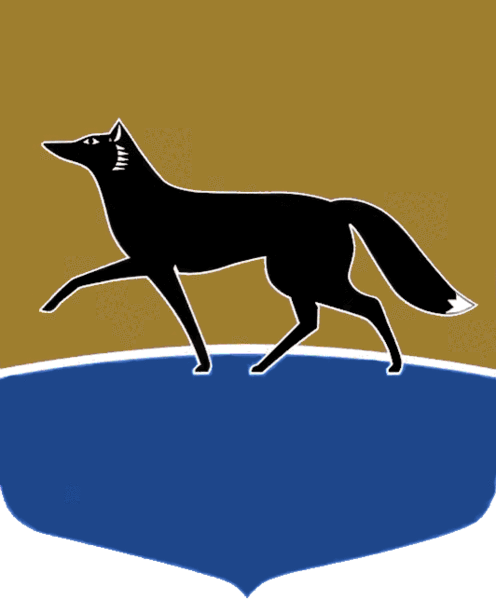 «14» января 2020 г. 									   № 1О подготовке пятнадцатого внеочередного заседания 
Думы городаНа основании письменного требования Главы города о созыве внеочередного заседания Думы города от 10.01.2020 № 01-02-49/0, 
в соответствии со статьёй 24 Регламента Думы города, утверждённого решением Думы города от 27.04.2006 № 10-IV ДГ:1. Провести пятнадцатое внеочередное заседание Думы города 
VI созыва 20 января 2020 года в 14-45 по адресу: ул. Восход, 4 (зал заседаний Думы города).2. Включить в повестку дня пятнадцатого внеочередного заседания Думы города вопрос: «Об условиях приватизации муниципального имущества (пакет акций акционерного общества «Агентство воздушных сообщений» 100 %)». 3. Провести 20 января 2020 года в 14-30 депутатские слушания 
по вопросу, указанному в части 2 настоящего постановления, по адресу: 
ул. Восход, 4 (зал заседаний Думы города).4. Аппарату Думы города обеспечить:1) организацию и проведение внеочередного заседания Думы города;2) опубликование настоящего постановления в средствах массовой информации.5. Контроль за выполнением настоящего постановления оставляю 
за собой.Председатель Думы города					           Н.А. Красноярова